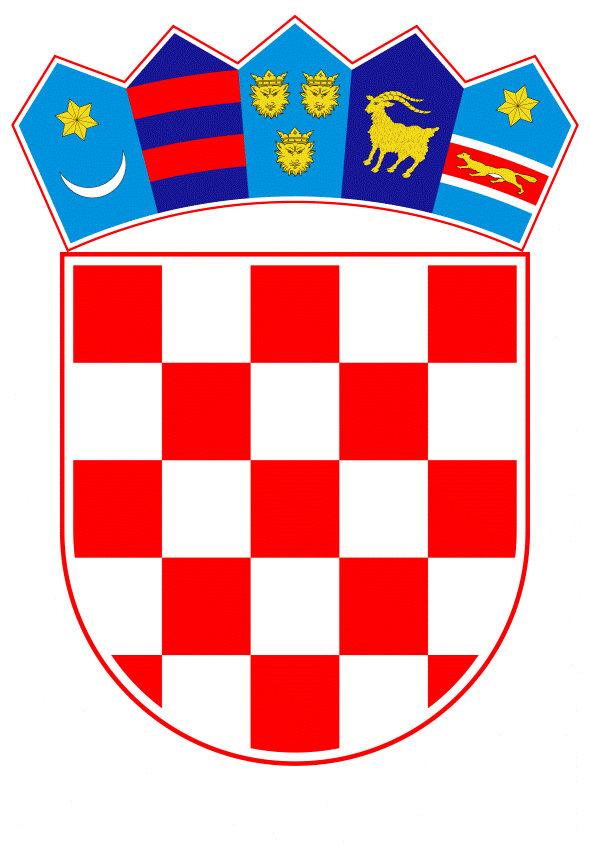 VLADA REPUBLIKE HRVATSKEZagreb, 25. listopada 2023.______________________________________________________________________________________________________________________________________________________________________________________________________________________________Banski dvori | Trg Sv. Marka 2 | 10000 Zagreb | tel. 01 4569 222 | vlada.gov.hrKLASA:		URBROJ:	Zagreb,					PREDSJEDNIKU HRVATSKOGA SABORAPREDMET:	Prijedlog za pokretanje pitanja povjerenja mr. sc. Mariji Vučković, ministrici poljoprivrede u Vladi Republike Hrvatske (predlagatelji: 39 zastupnika u Hrvatskome saboru) – očitovanje Vlade Republike HrvatskeVeza:	Pismo Hrvatskoga sabora, KLASA: 021-03/23-08/12, URBROJ: 65-23-3, od 20. listopada 2023. 		Na temelju članka 125. stavka 4. Poslovnika Hrvatskoga sabora („Narodne novine“, br. 81/13., 113/16., 69/17., 29/18., 53/20., 119/20. – Odluka Ustavnog suda Republike Hrvatske, 123/20. i 86/23. – Odluka Ustavnog suda Republike Hrvatske), Vlada Republike Hrvatske o Prijedlogu za pokretanje pitanja povjerenja mr. sc. Mariji Vučković, ministrici poljoprivrede u Vladi Republike Hrvatske, daje sljedećeO Č I T O V A N J EVlada Republike Hrvatske odbija navode iz Prijedloga za pokretanje pitanja povjerenja mr. sc. Mariji Vučković, ministrici poljoprivrede u Vladi Republike Hrvatske te ističe kako nema osnove za izglasavanje nepovjerenja ministrici poljoprivrede.Dana 26. lipnja 2023. Republika Hrvatska potvrdila je prvo izbijanje afričke svinjske kuge (u daljnjem tekstu: ASK). ASK je potvrđena na dva objekta na području Posavskih Podgajaca u Općini Drenovci, smještenima neposredno uz obalu rijeke Save i granicu s Bosnom i Hercegovinom. Istoga dana, ASK je potvrđena na još tri objekta, jednom na području Rajevog Sela, jednom na području Gunje i jednom na području Privlake. U skladu sa Zakonom o zdravlju životinja („Narodne novine“, br. 152/22. i 154/22.), čim je ovlašteni veterinar prijavio sumnju na ASK Ministarstvu poljoprivrede i Državnom inspektoratu, 23. lipnja 2023., veterinarski inspektor Državnog inspektorata je odredio provedbu preliminarnih mjera, što između ostalog uključuje zabranu prometa živim svinjama i proizvodima od svinja, na predmetnom objektu u cilju sprječavanja širenja bolesti. Također, isti dan kada je bolest potvrđena veterinarski inspektor Državnog inspektorata je odredio mjere koje se određuju na zaraženom objektu. Po prikupljanju epidemioloških informacija koje su nužne za brzu procjenu stanja vezano za potvrđene slučajeve bolesti i nakon usuglašavanja zona s Europskom komisijom Ministarstvo poljoprivrede donijelo je Rješenje o određivanju zona ograničenja zbog izbijanja afričke svinjske kuge (KLASA: UP/I-322-01/23-01/22, URBROJ: 525-097555-23-1, od 27. lipnja 2023., u daljnjem tekstu: Rješenje o određivanju zona ograničenja) te donijelo Naredbu o mjerama kontrole za suzbijanje afričke svinjske kuge u Republici Hrvatskoj („Narodne novine“, broj 70/23.). Rješenje o određivanju zona ograničenja te navedena Naredba, koja je na snazi od 29. lipnja 2023., sukladno promjenama epidemiološke situacije bolesti na terenu, redovito se ažuriraju. Sve informacije o zonama ograničenja i zaraženim zonama te mjerama koje se provode na tim zonama redovito se objavljuju i na službenim mrežnim stranicama Ministarstva poljoprivrede te su kao takve dostupne javnosti: http://www.veterinarstvo.hr.Važno je naglasiti da je odmah u prvim danima nakon pojave ove bolesti osnovan i Nacionalni krizni stožer za kontrolu i suzbijanje afričke svinjske kuge (u daljnjem tekstu: Nacionalni krizni stožer), 29. lipnja 2023., koji ovisno o epidemiološkom stanju na terenu poduzima daljnje mjere i aktivnosti vezane za borbu protiv daljnjeg širenja bolesti. Osim osnivanja Nacionalnog kriznog stožera osnovani su i lokalni krizni stožeri za područje Vukovarsko-srijemske, Osječko-baranjske, Brodsko-posavske, Sisačko-moslavačke, Karlovačke, Zadarske i Ličko-senjske županije, čija je zadaća koordiniranje kontrole i suzbijanja ASK-a na lokalnoj razini. Lokalni krizni stožeri osnivaju se i u drugim županijama.Već nekoliko godina postoji i dežurni kontakt mobitel Ministarstva poljoprivrede (099 4392 507) na koji se mogu javiti držatelji svinja i lovci, a i svi ostali koji uoče uginule domaće ili divlje svinje ili one koje pokazuju znakove bolesti.Kao mjera sprječavanja ilegalnog prometa živih svinja i svinjskog mesa, te u cilju zaustavljanja daljnjeg širenja zaraze, aktivirani su i punktovi s policijskim nadzorom na točkama na kojima je povećan rizik za ilegalni promet. Također, Ministarstvo poljoprivrede je zatražilo pomoć u kontrolama prometa preventivno za sve županije u kojima je potvrđena ASK u domaćih svinja kao i na području cijele Republike Hrvatske od drugih nadležnih tijela.Redovito se održavaju sastanci s predstavnicima sektora svinjogojstva, županima Vukovarsko-srijemske, Osječko-baranjske, Brodsko-posavske i Sisačko-moslavačke županije, kao i s predstavnicima jedinica lokalne samouprave kako bi znanstvena struka upoznala sve dionike s informacijama veznim za ASK, ali i sa svrhom boljeg i pravovremenog donošenje odluka i mjera. Ministarstvo poljoprivrede je zadužilo i Hrvatsku agenciju za poljoprivredu i hranu da se dodatno uključi u edukaciju.Gledajući samo okvirnu udaljenost između Rajevog Sela i Privlake, u kojima je već prvog dana potvrđeno izbijanje ASK-a, evidentna je velika razdaljina između slučaja pojave bolesti. Nigdje u zakonodavstvu nije propisano usmrćivanje u krugu od tri kilometara već obveza uspostave zone ograničenja s obzirom na istovremenu pojavu ASK-a na različitom području, što je Ministarstvo poljoprivrede i uspostavilo Rješenjem o određivanju zona ograničenja. Dodatno, u prvoj Naredbi o mjerama kontrole za suzbijanje afričke svinjske kuge u Republici Hrvatskoj („Narodne novine“, br. 70/23.), propisane su zabrane u području zona ograničenja sukladno Delegiranoj uredbi (EU) 2020/687 оd 17. prosinca 2019. o dopuni Uredbe (EU) 2016/429 Europskog parlamenta i Vijeća u pogledu pravila za sprječavanje i kontrolu određenih bolesti s popisa (SL L 174, 3.6.2020.) te dodatne mjere sukladno Provedbenoj uredbi (EU) 2023/594 оd 16. ožujka 2023. o utvrđivanju posebnih mjera za kontrolu afričke svinjske kuge i o stavljanju izvan snage Provedbene uredbe (EU) 2021/605 (SL L 79, 17.3.2023.) (u daljnjem tekstu: Provedbena uredba (EU) 2023/594). Obveza dezbarijera je uvedena za svaki objekt na kojemu se drže svinje s obzirom na to da nije moguće spriječiti širenje virusa postavljanjem dezbarijera na ceste, uzimajući u obzir način držanja svinja na predmetnom području.Vezano za korištenje godišnjeg odmora ravnateljica Uprave za veterinarstvo i sigurnost hrane, koja je državni službenik, je uzela dva dana prošlogodišnjeg godišnjeg odmora prije pojave sumnje na ASK i od trenutka prijave sumnje bila je u stalnoj komunikaciji s nadležnim službama te je samoinicijativno prekinula godišnji odmor odmah po potvrdi prvog slučaja pojave ASK-a u Republici Hrvatskoj. Važno je naglasiti da sustav prijave bolesti životinja i postupanja na sumnjivim objektima je uspostavljen na način da funkcionira bez obzira na prisustvo čelnika Uprave za veterinarstvo i sigurnost hrane, Ministarstva poljoprivrede ili Državnog inspektorata. Navodi državnog tajnika Mladena Pavića nisu kontradiktorni već pojašnjavaju mogućnost proizvodnje kobasica i drugih suhomesnatih proizvoda za vlastite potrebe od mesa svinja koje nije iz zona ograničenja. Druga dezinfekcija na objektu, na kojem je potvrđena ASK, radi se ovisno o mogućnostima čišćenja samog objekta. Rok od 42 dana se odnosi na vrijeme, u kojem gnojevka mora biti držana na jednom mjestu nakon uklanjanja svinja i nakon zadnjeg odlaganja gnoja koje se skuplja na za to određenoj lokaciji na objektu. Inače minimalni rok za završnu dezinfekciju ako je sve sanirano i na objektu nije moguće do kraja provesti potpuno čišćenje je minimalno tri mjeseca od kojih nakon sedam dana može ići završno čišćenje i dezinfekcija. Ukoliko se radi o objektu koji ima zadovoljavajuće biosigurnosne uvjete i dobroj epidemiološkoj situaciji oko njega te ako se može provesti kompletno čišćenje i dezinfekcija, završna dezinfekcija može ići nakon roka od minimalno 42 dana nakon preliminarnog čišćenja i dezinfekcije, ako je bilo moguće provesti kompletno čišćenje objekta.Rok od 12 mjeseci u kojem nije dozvoljeno držanje svinja je određen samo za objekte koji ne udovoljavaju minimalnim biosigurnosnim uvjetima, jer u slučaju punjenja objekta u kraćem razdoblju te uzimajući u obzir epidemiološku situaciju i način držanja svinja, ponovo bi došlo do izbijanja bolesti na istim lokacijama. Navedena mjera je u skladu s dosadašnjim spoznajama i iskustvima drugih država članica. Nije isti način držanja svinja u svim državama članicama Europske unije, ali primjerice Latvija je također imala zabranu držanja svinja od 12 mjeseci nakon provedenog završnog čišćenja i dezinfekcije. U Mađarskoj je u travnju 2019. godine ASK potvrđena u divljih svinja. S obzirom na to da je bolest potvrđena samo u populaciji divljih svinja, područja zemlje zonirana su u zone ograničenja I i II. U tim zonama provede se sve mjere određene Provedbenom Uredbom 2023/594, a koje uključuju aktivno i pasivno nadziranje populacije domaćih i divljih životinja.Što se tiče uzorkovanja i laboratorijskog pretraživanja na ASK divljih svinja, u Republici Hrvatskoj samo je tijekom 2023. godine od 1. siječnja do 30. rujna 2023. pretraženo 3.699 divljih svinja, od čega je devet svinja pozitivno na ASK.S obzirom na nedostatan broj veterinara na području gdje se pojavila bolest Ministarstvo poljoprivrede kontinuirano šalje timove veterinara koji provode zadane mjere, a i Državni inspektorat šalje dodatne veterinarske inspektore kako bi se sve određene mjere mogle provesti. Do 22. listopada 2023. poslano je na područje zone ograničenja ukupno 202 veterinara i veterinarska tehničara iz 51 ovlaštene veterinarske organizacije iz drugih područja Republike Hrvatske, koji su provodili mjere kontrole i suzbijanja bolesti na terenu.Rok za uklanjanje svinja s objekata koji ne udovoljavaju minimalnim biosigurnosnim mjerama je već bio istekao te je ponovno produljen rok koji je dogovoren na sastanku koji je održan 9. listopada 2023., s predstavnicima svinjogojaca, proizvođačima, Hrvatskom udrugom proizvođača svinja, predstavnicima Osječko-baranjske županije, Državnim inspektoratom, Hrvatskom veterinarskom komorom, Veterinarskim fakultetom, Veterinarskim institutom, te je isti određen i Naredbom o mjerama kontrole za suzbijanje afričke svinjske kuge u Republici Hrvatskoj („Narodne novine“, br. 117/23. i 120/23. - ispravak) i to do 31. listopada 2023. za zonu ograničenja i županije u kojima se nalaze zaražene zone i županije visokog rizika, dok je za ostatak države određen rok 30. studenoga 2023.Također, vezano na učestale paralele između dviju bolesti ASK i klasične svinjske kuge, bez obzira što slični nazivi i iste osjetljive vrste sugeriraju sličnost dviju virusnih bolesti, srodno biološko ponašanje i, sukladno tome, slične epidemiološke značajke, postoji nekoliko bitnih razlika između obje bolesti, koje treba uzeti u obzir za osmišljavanje kontrolnih ili preventivnih mjera. Razlike između ASK i klasične svinjske kuge jasno dominiraju i povlače za sobom ozbiljnije epidemiološke posljedice. Za ASK, kolektivni imunitet populacije ne igra važnu ulogu i stoga vrijeme ne djeluje nužno kao koristan faktor u zaustavljanju epidemije što je slučaj kod klasične svinjske kuge. Također navedene bolesti imaju različite razine zaraznosti, a time i karakteristike prijenosa te se čak i u stručnim krugovima teže posumnja na ASK koja dodatno ima i visoku postojanost virusa u lešinama, krvi i okolišu. Vlada Republike Hrvatske je donijela više odluka i zaključaka kojima su utvrđeni različiti vidovi pomoći na području zahvaćenom ASK-om, koji uključuju: izvanrednu nabavu opreme i sredstava za suzbijanje bolesti, mjere potpore sektoru svinjogojstva zbog onemogućene aktivnosti u zonama ograničenja, nadoknade za odstrel divljih svinja, oslobađanje od obveze plaćanja dijela godišnje naknade za pravo lova, programe kojima ćemo osigurati pomoći proizvođačima u svrhu ublažavanja posljedica ASK-a. Vrijednost svih navedenih oblika pomoći i potpora prelazi 40 milijuna eura. U skladu sa Zakonom o zdravlju životinja pravo na naknadu štete za životinje koje su usmrćene ili zaklane, kao i za uništene proizvode životinjskog podrijetla imaju subjekti koji su proveli sve mjere u skladu s navedenim Zakonom i svim donesenim propisima te ako nisu utvrđene nesukladnosti što u većini objekata (objekti kategorije 0, 1 i 2) nije bio slučaj te su se nastojale iznaći mogućnosti kako bi svi mogli dobiti direktnu naknadu štete pa i za vremensko razdoblje tijekom kojega neće moći držati svinje.  Po svim mjerama i programima koji su doneseni za ublažavanje posljedica i saniranje štete uzrokovane ASK-om ukupno je za uginule, usmrćene i zaklane svinje do 20. listopada 2023. isplaćeno 3.439.881,76 eura za 561 korisnika, po sljedećim aktivnostima:Program potpore sektoru svinjogojstva zbog onemogućene aktivnosti uslijed pojave afričke svinjske kuge - 2.466.338,21 euroOdluka o interventnoj mjeri pomoći zbog izbijanja afričke svinjske kuge na području Republike Hrvatske radi ublažavanja posljedica epidemije – 674.828,22 euranaknada štete uslijed pojave ASK-a temeljem Zakona o zdravlju životinja – 298.715,33 eura.Temeljem već donesenih odluka u procesu isplate je 260 korisnika kojima će tijekom ovoga tjedna biti isplaćeno preko 1.300.000,00 eura. Kontinuirano se provodi daljnja obrada podataka temeljem zaprimljenih zapisnika veterinarskih inspektora i podataka evidentiranih u sustavu zbrinjavanja uginulih i usmrćenih svinja.  Ministarstvo poljoprivrede provodilo je brojne preventivne mjere i aktivnosti kojima se maksimalno odgodila pojava bolesti na našem teritoriju unatoč činjenici da pojedine susjedne zemlje dulje vremena bilježe slučajeve ove bolesti. Od 2018. godine intenzivno se usmjeravaju brojne aktivnosti na sprječavanje pojave i širenja ASK-a u Republici Hrvatskoj. Na temelju provedene procjene rizika u odnosu na ASK te prijedloga Stručnog tijela za ASK, sastavljenog od veterinarskih i drugih stručnjaka, Ministarstvo poljoprivrede još 2018. godine donijelo je paket mjera za sprječavanje pojave i širenja bolesti uključujući Naredbu o mjerama za sprječavanje pojave i ranog otkrivanja unosa virusa afričke svinjske kuge na području Republike Hrvatske („Narodne novine“, br. 111/18.) i Naredbu o smanjenju brojnog stanja pojedine vrste divljači („Narodne novine“, br. 115/18.).Od 2019. godine do danas kontinuirano se provodi Program nadziranja ASK-a s ciljem ranog otkrivanja unosa virusa ASK-a, a koji uključuje pretraživanje uzorka podrijetlom od uginulih domaćih i divljih svinja te pretraživanje uzoraka zdravih odstrijeljenih divljih svinja u visoko rizičnom području uz granicu s Republikom Srbijom te Bosnom i Hercegovinom. Značaj preventivno uvedenih mjera prepoznala je i Europska komisija te se od 2020. godine provedba istog sufinancira sredstvima Europske unije. Isto tako, od 2019. godine provodi se kategorizacija svih objekata / gospodarstava na kojima se drže svinje u odnosu na biosigurnost te je do 24. listopada 2023. kategorizirano 75.544 objekata. Donesene su i provode se dodatne preventivne mjere koje uključuju kliničke preglede svinja prije premještanja i klanja na vlastitom objektu. Za objekte na kojima se unaprijedila biosigurnost omogućena je ponovna kategorizacija te se proces kategorizacije i rekategorizacije u višu kategoriju provodi kontinuirano. Ministarstvo poljoprivrede osiguralo je sredstva iz državnog proračuna Republike Hrvatske za provedbu prve kategorizacije objekata i kliničkih pregleda te rekategorizacije za sve objekte koji se nalaze na područjima pod ograničenjima ili županijama s visokim rizikom ili u kojima je zaraženo područje zbog izbijanja ASK-a u divljih svinja ukoliko ispunjavaju uvjete.Prepoznat je i značaj tradicijskog držanja autohtonih pasmina svinja na otvorenome te u svrhu podizanja njihove biosigurnosti za sva gospodarstva na kojima se svinje drže na otvorenom, Ministarstvo poljoprivrede od 2019. godine, osigurava financijska sredstva za postavljanje dvostrukih ograda. Nadalje, kontinuirano se radi na podizanju svijesti svih dionika te se održavaju brojne edukacije i radionice na temu ASK-a i biosigurnosti na kojima je sudjelovalo više tisuća polaznika. Na sve relevantne adrese dostavljene su informativne brošure o ASK-u i biosigurnosti te plakati za prijevoznike, putnike, turiste i građane. Tijekom 2022. godine Ministarstvo je financiralo 34.815 veterinarskih pregleda gospodarstva (pregleda objekata), dok je 2023. godine pregledano 23.401 gospodarstava tijekom kojih veterinari između ostalog educiraju subjekte o načinu držanja životinja i svim obvezama vezano za isto. Od 2020. godine do danas Ministarstvo poljoprivrede je prema posjednicima životinja, lovcima, te ostalim subjektima distribuiralo 200 tisuća letaka vezano za biosigurnost i ASK-a, u najvećoj mjeri putem veterinara na terenu. Također, Hrvatska agencija za poljoprivredu i hranu u suradnji s jedinicama područne (regionalne) i lokalne samouprave intenzivno provodi niz edukacija. Ministarstvo poljoprivrede odredilo je obvezu provođenja strogih biosigurnosnih mjera u svim lovištima, a koje uključuju dezinfekciju obuće, opreme i vozila prije i nakon lova, dezinfekciju vozila koja se koriste u lovištu, odrobljavanje na za to određenim mjestima, postavljanje kontejnera ili određivanje lokacije za otpad životinjskog podrijetla i njegovo neškodljivo uklanjanje, kontrolu ulaska neovlaštenih osoba i vozila u područje lovišta te zabranu odlaganja proizvoda i otpada životinjskog podrijetla na području lovišta osim na za to posebno određenim lokacijama ili kontejnerima. Dodatne aktivnosti u cilju smanjenja brojnosti populacije divljih svinja Ministarstvo poljoprivrede je odredilo putem Naredbe o smanjenju brojnog stanja pojedine vrste divljači („Narodne novine“, br. 115/18., 98/20., 18/22. i 78/23.). Kontrolirano i kontinuirano smanjenje populacije divljih svinja, ako se provodi prema naputku struke, održava populaciju na broju kojim se sprječava nastanak šteta velikih razmjera te izumiranje životinja u pojedinim područjima. Ministarstvo poljoprivrede je izradilo i Pravilnik o oznakama zdravstvene ispravnosti, identifikacijskim oznakama i posebnim oznakama hrane životinjskog podrijetla te utvrđivanju popisa objekata za umanjenje rizika od afričke svinjske kuge („Narodne novine“ broj 76/23.) kojim se propisuje postupak određivanja objekata za umanjenje rizika od ASK-a i način uspostave popisa objekata za umanjenje rizika od ASK-a. U dijelu stavljanja oznaka zdravstvene ispravnosti i identifikacijskih oznaka koje se stavljaju na svježe meso te na proizvode od mesa svinja ako isto potječe iz zona ograničenja, navedenim Pravilnikom određene su posebne oznake zdravstvene ispravnosti kao i identifikacijske oznake. Ministarstvo poljoprivrede uspostavilo je predmetni popis objekata za umanjenje rizika od ASK-a i objavilo ga na svoj službenim internetskim stranicama. Kada je riječ o laboratorijskim izvješćima o učinjenim pretragama na ASK Vlada Republike Hrvatske ističe kako su svi subjekti (svinjogojci) na objektima na kojima je provedeno usmrćivanje svinja dobili zapisnik nadležnog inspektora Državnog inspektorata koji osobno potpisuju i u kojem je naveden razlog usmrćivanja, bilo zbog potvrđene bolesti, bilo zbog uočavanja kliničkih znakova koji upućuju na ASK ili zbog epidemiološke povezanosti s pozitivnim objektom. Ujedno se u zapisnik navodi i broj izvješća o pretraživanju (nalaz) kojim je potvrđena ASK. Svi rezultati pretraživanja dostupni su u ovlaštenoj veterinarskoj organizaciji koja je provela uzorkovanje, budući da je službeni laboratorij dužan sva izvješća dostaviti pošiljatelju, kao i Upravi za veterinarstvo i sigurnost hrane Ministarstva poljoprivrede te u slučaju pozitivnog rezultata i Državnom inspektoratu (članak 17. stavak 12. Naredbe o provedbi i financiranju mjera sprječavanja, kontrole i nadziranja bolesti životinja na području Republike Hrvatske („Narodne novine“, broj 1/23.), a subjekti predmetno izvješće mogu dobiti na svoj zahtjev. Ministarstvo poljoprivrede pojačalo je preventivne mjere donošenjem Naredbe o mjerama sprječavanja pojave i ranog otkrivanja afričke svinjske kuge u Republici Hrvatskoj („Narodne novine“, broj 62/23.) koja je bila na snazi od 10. lipnja 2023. I prije pojave ASK-a u Republici Hrvatskoj navedenom Naredbom je propisana provedba godišnje kategorizacije svih objekata na kojima se drže svinje koji ne zadovoljavaju uvjete biosigurnosti (kategorija 1) s ciljem njihovog unaprjeđenja u višu kategoriju. Važno je istaknuti da osim Ministarstva poljoprivrede koje je nadležno za koordinaciju službenih kontrola i službene aktivnosti iz područja zdravlja životinja, tijekom suzbijanja bolesti osim provođenja službenih kontrola iz područja zdravlja životinja veliku ulogu ima Državni inspektorat s obzirom na to da lokalni krizni stožeri koje vode veterinarski inspektori u skladu s operativnim planovima, koordiniraju provedbu mjera kontrole bolesti na terenu. Nakon iznesenih činjenica o svim poduzetim aktivnostima u cilju suzbijanja ASK-a, u okolnostima nepostojanja niti cjepiva niti lijeka za ovu bolest, situacija na terenu pokazuje da je, usprkos pojavi bolesti u Osječko-baranjskoj županiji, broj novih slučajeva u značajnom opadanju. Očekivano je da će pojava pozitivnih slučajeva još biti, zato apeliramo na posjednike na strogo pridržavanje svih biosigurnosnih mjera jer o tomu isključivo ovisi uspjeh u borbi protiv ASK-a. Usprkos pojavi bolesti broj svinja u službenim registrima od početka 2023. godine je porastao za više od 130.000. Slijedom svega navedenoga, Vlada Republike Hrvatske odbija navode iz Prijedloga za pokretanje pitanja povjerenja mr. sc. Mariji Vučković, ministrici poljoprivrede u Vladi Republike Hrvatske te ističe kako nema osnove za izglasavanje nepovjerenja ministrici poljoprivrede.Za svoje predstavnike, koji će u vezi s iznesenim očitovanjem biti nazočni na sjednicama Hrvatskoga sabora i njegovih radnih tijela, Vlada je odredila predsjednika Vlade Republike Hrvatske mr. sc. Andreja Plenkovića, ministricu poljoprivrede mr. sc. Mariju Vučković i državne tajnike Mladena Pavića, Zdravka Tušeka i Tugomira Majdaka.							        	        PREDSJEDNIK     							  	 mr. sc. Andrej PlenkovićPredlagatelj:Ministarstvo poljoprivredePredmet:Prijedlog za pokretanje pitanja povjerenja mr. sc. Mariji Vučković, ministrici poljoprivrede u Vladi Republike Hrvatske (predlagatelji: 39 zastupnika u Hrvatskome saboru) - davanje očitovanja Hrvatskome saboru